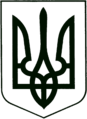                                САХНОВЩИНСЬКА СЕЛИЩНА РАДА              КРАСНОГРАДСЬКОГО РАЙОНУ  ХАРКІВСЬКОЇ ОБЛАСТІ ВІДДІЛ ОСВІТИ, КУЛЬТУРИ, МОЛОДІ ТА СПОРТУ НАКАЗ05.01.2022 			                Сахновщина	            	                     №8  Про створення постійно діючоїкомісії зі списання основних засобівта інших матеріальних цінностей
Відповідно до Закону України «Про бухгалтерський облік та фінансову звітність в Україні», Порядку списання об’єктів державної власності, затвердженого постановою Кабінету Міністрів України від 08.11.2007 № 1314 (із змінами та доповненнями), для визначення непридатності для подальшого використання матеріальних цінностей, а також забезпечення достовірності даних бухгалтерського обліку та фінансової звітності, перевірки стану та оцінки майна, наказую:1. Створити постійно діючу комісію із розгляду питань списання матеріальних цінностей з балансу відділу освіти, культури, молоді та спорту Сахновщинської селищної ради у складі:- 1. Голова комісії –Перкін  Григорій Сергійович –начальник відділу освіти, культури, молоді та спорту.  Члени комісії:- 2. Даниленко Яніна Анатоліївна – бухгалтер відділу освіти, культури, молоді та спорту.- 3. Винник Марина Олександрівна - бухгалтер відділу освіти, культури, молоді та спорту.                                                                  2- 4. Бухтата Тетяна Миколаївна – економіст відділу освіти, культури, молоді та спорту.- 5. Чернега Марина Миколаївна –начальник господарчої групи.- 6. Бондар Світлана Миколаївна – інженер господарчої групи.- 7. Кобець Сергій Олександрович – механік відділу освіти, культури, молоді та спорту.  2. Комісії забезпечити відповідно до чинного законодавства України документальне оформлення списання матеріальних цінностей з балансу відділу освіти, культури, молоді та спорту Сахновщинської селищної ради.3. Деталі та вузли, що містять дорогоцінні метали, вилучені після демонтажу матеріальних цінностей, здавати на спеціалізовані підприємства України, що здійснюють приймання та переробку відходів і лому дорогоцінних матеріалів відповідно до чинного законодавства України.4.Списання, знищення матеріальних цінностей проводити в присутності матеріально-відповідальних осіб.5. Визнати таким, що втратив чинність наказ т. в. о. начальника відділу освіти, культури, молоді та спорту Сахновщинської селищної ради  від 11.01.2021 №11 «Про створення  комісії  для здійснення списання основних засобів та матеріальних цінностей у відділі освіти, культури, молоді та спорту Сахновщинської селищної ради».6. Контроль за виконанням наказу залишаю за собою.Начальник                                                                             Григорій  Перкін